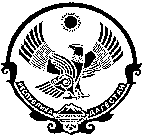                                      РЕСПУБЛИКА ДАГЕСТАН      АДМИНИСТРАЦИЯ МУНИЦИПАЛЬНОГО ОБРАЗОВАНИЯ                      СЕЛЬСКОГО ПОСЕЛЕНИЯ «СЕЛО ЧУНИ»ПОСТАНОВЛЕНИЕ «10» августа        2018 года                                                           №  4  с. Чуни     Об образовании постоянной рабочей группы по составлению актов обследования выявленного бесхозяйственного недвижимого имущества на территории сельского поселения «село Чуни»         Руководствуясь Федеральным законом Российской Федерации от 06.10.2003 г. №131-ФЗ «Об общих принципах организации местного самоуправления в Российской Федерации», в соответствии с решением Собрания депутатов сельского поселения «село Чуни» № 8   от  02.08.2018 г.  «Об утверждении положения «О порядке выявления, учете и оформления бесхозяйственного имущества в собственность МО сельского поселения «село Чуни» и Уставом сельского поселения «село Чуни» п о с т а н о в л я ю:         Образовать постоянную рабочую группу (комиссию) по составлению актов обследования на территории сельского поселения «село Чуни» бесхозяйственного недвижимого имущества в следующем составе:        Члены рабочей группы (комиссии):Магомедов Мурад Зиявудинович – зам. главы админ. МО «село Чуни»Гасанов Идрис Ахмедович- депутат с/с депутатовАбдуллаева Гульбарият Гусейновна - бухгалтерГлава администрации МО «село Чуни»                                                                            Т.М.Хайбулаев                                          РЕСПУБЛИКА ДАГЕСТАН        АДМИНИСТРАЦИЯ МУНИЦИПАЛЬНОГО ОБРАЗОВАНИЯ                             СЕЛЬСКОГО ПОСЕЛЕНИЯ «СЕЛО ЧУНИ»ПОСТАНОВЛЕНИЕ        «14»    августа     2018 года                                                           №     5с. Чуни     О принятии выявленного бесхозяйственного недвижимого имущества на баланс администрации сельского поселения «село Чуни»         Руководствуясь Федеральным законом Российской Федерации от 06.10.2003 г. №131-ФЗ «Об общих принципах организации местного самоуправления в Российской Федерации», в соответствии с решением Собрания депутатов сельского поселения «село Чуни» №  8  от   02.08.2018 г.  «Об утверждении положения «О порядке выявления, учете и оформления бесхозяйственного имущества в собственность МО сельского поселения «село Чуни» и Уставом сельского поселения «село Чуни» п о с т а н о в л я ю: На основании акта комиссии по выявлению бесхозяйственного недвижимого имущества принять на баланс администрации МО «село Чуни» объект энергетического комплекса   «ПС Леваши ВЛ-0,4ф-1 КТП 1-56-160». Контроль за исполнением настоящего постановления возложить на бухгалтера Администрации МО «село Чуни» Абдуллаеву Г.Г.Глава администрации муниципального образования«село Чуни»                                                                            Т.М.Хайбулаев 